                  Psi Chi and Psychology Club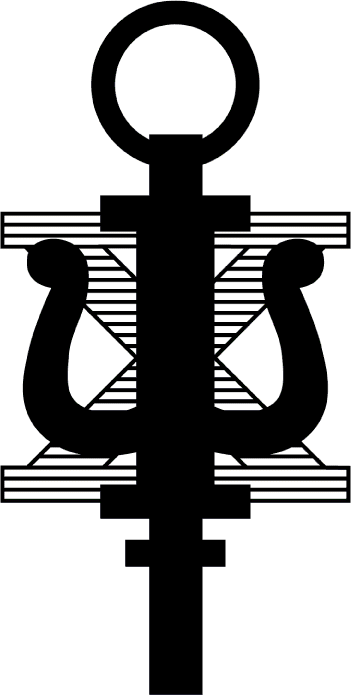 Member MeetingMinutes for September 23rd, 2015.Meeting held in the Gluck Theatre.Meeting called to order by President Ben Rein at 6:30 pm.Speaker: Dr. Elizabeth LevelleCatch a Wave -get your equipment-get you position -get your timing right -paddle hard-have fun!FundraisingVolunteers for pizza sales needed 11:15-12:45 on Wednesdays!HELPStress Relief wine glass paintingWed. Oct. 14th @ 6:30 pm in 1111 LSBMental Health Board is meeting They want student advice!Service Relay for LifeTeam Name: WVU Psychology/ Psi Chi/ HELPLocation: WVU TrackApril 22nd $10.00 but it will be $5.00 laterIf you raise $50.00 but October 5th you get a special t-shirtIf raise $100.00 before Relay starts you get a regular t-shirtGreif Center Dinner Leaving LSB at 4:30Oct. 1st -- Next ThursdayEducation October 7th @ 6:00pm at Mountain St. Brewing Co. Rebecca Olsen- Life Span DevelopmentPsi Chi Members!There are awards, grants, and scholarships to apply for SocialFreight FarmOctober 23rd If you have any questions or want to drop off anything please feel free to stop by our office hours (1301 LSB)Dr. McNeil ‘s Advisor’s MinuteService Based 495 available to help run Merit Badge University for the BSAALL MEETINGS WILL NOW BE IN THE GLUCK THEATRE!	Next Meeting is Wednesday October 21st, 2015. 